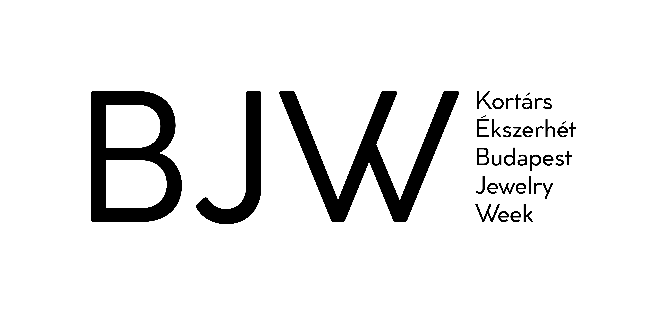 Re:Action application form 2023Re:Action application form 2023NameNationalityTitle of artpieceType (e.g. ring)Concept (300-600 characters)Date of creationIf student work, please fill out the box (school and tutor name)Dimensions in cm
(height x width x depth)TechnicsMaterialsWeight (g)PhotographerInsurance value (EUR)Artist price (if for sale!)Return shipping adressTelephone numberE-mail